PROCESSO: ORIGEM: Programa de Pós-Graduação em Ciências do Solo.     INTERESSADO: ASSUNTO: HISTÓRICO: ANÁLISE: PARECER: Assinatura:________________________________________Nome:____________________________________________Matrícula:_________________________________________Lages, APROVADO EM REUNIÃO DO COLEGIADO DO PROGRAMA DE PÓS-GRADUAÇÃO EM CIÊNCIA DO SOLO EM  . COORDENADOR DO PROGRAMA DE PÓS-GRADUAÇÃO EM CIÊNCIA DO SOLO ________________________________________________________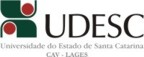 